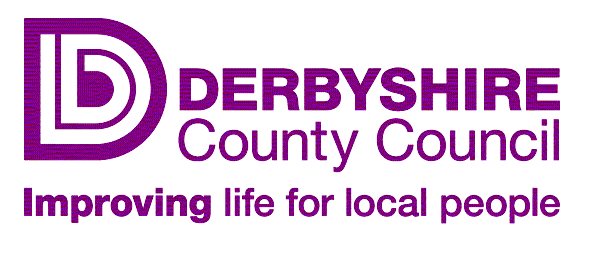 Morton , Morton, Alfreton, Derbyshire DE55 6HH	Tel/Fax: 01773 872360	email: info@morton.derbyshire.sch.uk Headteacher: Kevin Flint_________________________________________________________________________________4th September 2018Welcome Back to SchoolDear Parents/Carers,I would like to express a warm welcome back to our returning pupils and say a big hello to all our new starters. I hope the children have had a wonderful summer break and they are ready to begin the new school year as they continue their learning journey at Morton Primary School.I have some new information and a few reminders to share with you at the start of the new school year but am happy to discuss any of the points with you if you need further clarification.‘Good to be Green’See information letter and booklet attached.School start timesI have been asked to clarify the school start times.School gates will open at:8:45am for Classes 3 & 4 – Top Gate8:50am for Classes 1 & 2 – Bottom GateRegister closes at 9:00 am and so children should ensure they are sat down in class before the close of the register. Any children arriving after this will be marked as late. It is important children try to arrive as close to the gate opening as possible as morning activities including spellings and the daily mile are timetabled to take place at this time.Healthy snacks at break time/Nut allergyAs part of our bid to retain our healthy school mark we need to tighten up on what children are bringing into school for a healthy snack. Staff have agreed that we adopt the following to encourage healthy eating in school.Class 1 and class 2 will be provided with a healthy snack at morning break by school so they do not need to bring in a snack.Class 3 and class 4 are asked to only bring in a piece of fresh fruit or vegetable sticks to eat. No other snacks are allowed.Also could you please only send plain water in water bottles and not juice or flavoured water?As we have a child with a severe nut allergy in school we ask that nothing with nuts be brought into school in packed lunches.Your help in supporting us in this is greatly appreciated.Diary DatesWe have booked ‘The Selfish Giant’ to be in School on Wednesday 12th September in the afternoon. We hope the children enjoy this production.The Christmas pantomime is booked for Monday December 3rd – Further details to follow nearer the date.Further diary dates will be sent out shortly but please check our school website for regular updates.Macmillan Coffee Morning/Stand up for Bolsover day.We will be holding our Macmillan coffee morning on Friday 28th September starting at 9:00 am in the school hall. On the same day the children will be active as part of the Stand up for Derbyshire day. ‘Children will be able to come into school in sports clothes that day and we ask for a donation of £1.00 that will be added to the funds raised. School will be supporting raising money for Franki’s Fun Day with all money raised going to Macmillan.Book bags/RucksacksWe are struggling for space in our cloakrooms and ask for your help by children only bringing in school book bags rather than the array of huge rucksacks that some children are bringing as these take up valuable cloakroom space. PE kits can be kept in school in the draws string bags as these take up less space.Permission form/Contact detailsA permission form and contact details form will be coming out soon. Please ensure school receive these forms back as it is vital we have correct contact details for all children.If you have any issues, worries or concerns about your child within school please contact me to discuss this as we are here to support and help wherever possible. I have an open door policy so am willing to spend time with you discussing your child if you feel it is necessary and will help.Kind RegardsKevin FlintHeadteacher
